Όνομα:……………………………………………ΜΕ ΠΙΝΕΛΑ ΚΑΙ ΦΑΝΤΑΣΙΑΑνάγνωση και κατανόηση κειμένουΗ κυρία Νάντια πήγε στα μαγαζιά για ψώνια. Αγόρασε ένα παντελόνι και ένα φανταχτερό μαντίλι από το κοντινό μαγαζί ρούχων. Από τον κύριο Αντώνη το μανάβη, αγόρασε δύο κιλά μανταρίνια και πέντε κιλά ντομάτες για να κάνει το μεσημέρι ντοματοσαλάτα.Στο τέλος, πέρασε και από το βιβλιοπωλείο και αγόρασε ένα παραμύθι που στο εξώφυλλό του έγραφε: «Ο γίγαντας με το κοντό παντελόνι». Θα το χαρίσει στον ανιψιό της τον Παντελή.Ερωτήσεις:Τι ρούχα αγόρασε η κυρία Νάντια;Τι φαγητό θα κάνει το μεσημέρι;Ποιο παραμύθι αγόρασε από το βιβλιοπωλείο;Άσκηση 1

Γράφω ντ και διαβάζω τις λέξεις:

σε__όνι,        βε__άλια,        πέ__ε,         μα__ήλι,        λιο__άρι,       __ουλάπι,  
τε__ώνω,      συ__ροφιά,     __ροπή,     __ύνομαι,          γά__ια,          κο__όςΆσκηση 2

Διαβάζω τις προτάσεις και κυκλώνω τις λέξεις που έχουν ντ:
Η Ντίνα και ο Αντώνης είπαν τα κάλαντα.
Ο ελέφαντας φοβάται τα ποντίκια.
Η Αντιγόνη φόρεσε το παντελόνι της.Άσκηση 3Διαβάζω το ποιηματάκι και υπογραμμίζω το ντ όπου υπάρχει: 

                                     
                                                                   
                                                                        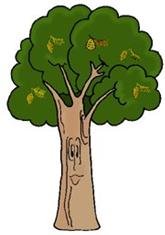 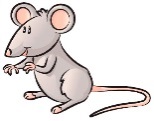 Άσκηση 4
Συμπληρώνω τους πίνακες:                                                                          ΈναςΠολλοίο ποντικός__   ____________ ____________οι λαγοίο αστακός__  ___________ΜίαΠολλέςη πεταλούδα__ ______________ _____________οι μέλισσεςη αγελάδα__ _____________ΈναΠολλάτο χταπόδι__ ____________________ ________________τα κουνούπιατο περιστέρι__ ______________________ _____________τα γάντια